Keney Park Sustainability Project – Information Sheet<Date> Keney ParkAddress: 183 Windsor Ave, Windsor, CT(Corner or Windsor Ave and Norman Ave - Directly across from Sunoco/Shell Station)Agency Contacts Primary: Herb Virgo	860-833-9828   herb@familydayhartford.comBackup: Henry Hester	860-614-2523<Company> ContactsDirections Link to Google maps:  Keney Park Map  - Park entrance is just off Exit 34 from I-91 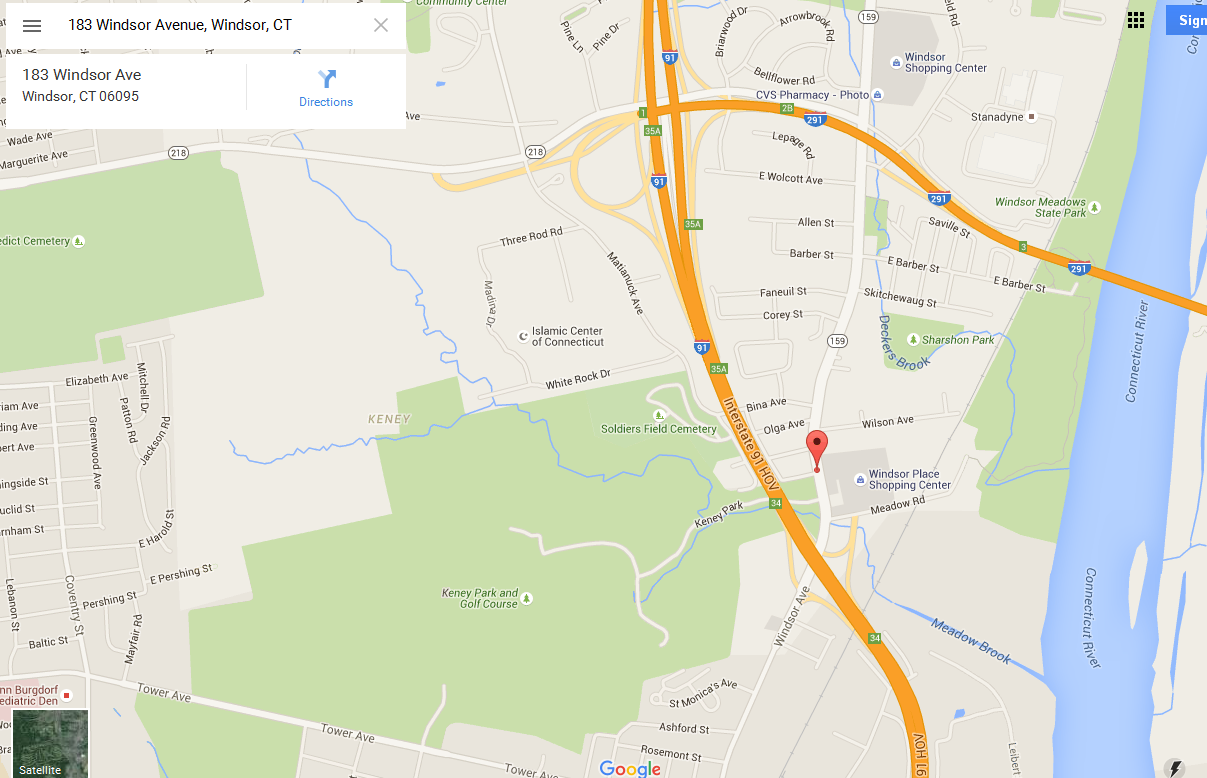 Parking (   ) – Proceed into the park and on the left and right sides of the road.  Parking is allowed in these areas only during volunteer events. (For events with less than 50  volunteers)Park Entrance – just off 183 Winsor AveUpper Parking lot accommodates 80-90 cars (for events with 50 or more volunteers)Ride-sharing is strongly suggestedAccessibility Full Rest rooms are available in the Windsor Ave park entrance area.A single Port-o-let is available in the upper parking area (bring wet wipes or hand sanitizer).Volunteer Arrival /Departure/Activity Timetable*Activities could wrap up earlier based on assigned project completion.What to Wear? (Be sure to wear your Year of Caring t-shirt)REQUIRED:  Long pants and closed toe shoesWork gloves (some will be available/provided) – highly recommended to bring your ownLong sleeve shirts and safety goggles might be a plus for those working on clearing brush on the trails
Back-up plan for inclement weather (if necessary)___________________Food Logistics – Captains are providingBreakfast:  _______________________________________________________________Lunch:  _________________________________________________________________Beverages:  ______________________________________________________________Tasks With the assistance of The City of Hartford Youth Service Corps we will be working on the following projects:CAUTION:  THERE IS POSION IVY possible in the woods, so LONG PANTS AND LONG SLEEVE SHIRTS REQUIRED!  IVY BLOCK is a great idea to bring and apply before you get started.1.______________________________________________________________________2.______________________________________________________________________3.______________________________________________________________________4.______________________________________________________________________5.______________________________________________________________________Things to bring1.____________________________2.____________________________3.____________________________If you bring your own tools, please label them.Please bring your own work gloves (some available)Bug Spray, IVY BLOCK, Sunscreen, hat, Safety goggles are all a plus!Captain’s Note PageMeet before the event with Herb to visually inspect work project areas and responsibilities – scheduled for <date / time>
Day of the event (optional)
xxx – Bring lemonade, ice tea mix xxx – bring 2 orange beverage coolers filled with water/ice xxx – soda (diet) – xx cansxxx – soda (regular) – xx cansxxx – water (xx bottles)xxx – coffee (xx regular, xx decaf)xxx – First Aid Kit
xxx – xx cold drink cupsxxx – roll of paper towelsxxx – wet wipes/hand sanitizer, napkinsxxx – signs for “Trash” and “Recycle”xxx – folding tables (to set up lunch) – work with Herb to see what’s neededxxx – Bring coolers with ice (each work location should have a cooler with water).  Rolling coolers work great!Note:  Gas station across the street from park entrance has ice for purchase
Captains - secure management pre-approval for lunch, beverage and any other costs to be expensed (estimated cost $$).  Post event, split charges based on participant GL/Department ID.
Each Captain – in charge of their own team volunteer check-inWaivers must be signed prior to event<company> Photo Release Waivers – give to company contactBring extra waivers / pens day of eventHerb will put up signs at Windsor Ave entrance and guide them to parking area.Additional Notes: ________________________________________________________________________________________________________________________________________________________________________________________________________________________________________________________________________________________________________________________________________________________________________________________________________________________________________________________________________________________________________________________________________________________________________________________________________________________________________________________________________________________________________________________________________________________________________________________________________________________________________________________________________________________________________________________________________________________________________________________________________________________________________________________________________________________________________________________________________________________________________________________________________________________________________________________________________________________________________________________________________________________________________________________________________________________________________________________________________________________________________________________________________________________________________________Captain# of VolunteersWork#Cell#TimeframeActivityNote:  All Waivers must be signed prior to commencing work